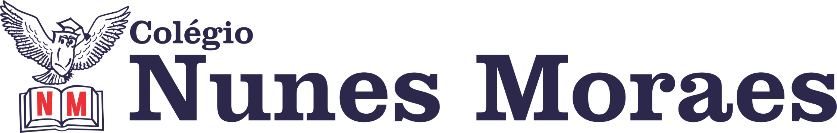 AGENDA DIÁRIA 3º ANO, 21 DE FEVEREIRO1ª AULA: MATEMÁTICA ATIVIDADE PREPARATÓRIA PARA A AVALIAÇÃO DE MATEMÁTICA 1.2ª AULA:  EXTRA3ª AULA: HISTÓRIACapítulo 03: Diferentes tipos de moradia.      Páginas: 34 a 38.Objetos de conhecimento: Muitos tipos de moradia.Aprendizagens essenciais: Compreender aspectos relacionados a condições sociais e à presença de diferentes grupos sociais e culturais.Atividades propostas: Direito à moradia p.40; Agora é com você p.41.4ª AULA: GEOGRAFIACapítulo 03: As pessoas transformam as paisagens.      Págs.: 98 a 102.Objetos de conhecimento: As pessoas transformam as paisagens.Aprendizagens essenciais: Reconhecer as ações das pessoas na transformação das paisagens.Atividades propostas: Transformação do relevo p.104; Agora é com você p.105.Bons estudos e uma ótima segunda-feira!